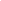 Métodos para desarrollar perspectivas en periferiasThe PiP ToolKit -Desarrollado en 2019 - 2021 porCrossing Borders, Comparative Research Network, IMAGINA, Kainotomia, University of East Finland, CSRMP, Minne Vaganti NGOPrólogoIntroducciónQué son las periferiasLa palabra periferia significa una parte exterior de algo, un área remota. Por lo tanto, cuando pensamos en una región periférica, imaginamos un territorio que se encuentra fuera de una región central. Definimos uno al contrastarlo con el otro. Debido a que distinguimos entre el centro y la periferia, deben ser diferentes. De hecho, al ser el "motor del crecimiento", el núcleo también debería proporcionar beneficios a las periferias. Sin embargo, en la práctica, los efectos no llegan a las zonas periféricas, por lo que a menudo se les llama lugares "abandonados".Si bien todas las regiones, incluso las que se encuentran en el centro, tienen su propio espectro de desafíos específicos, los principales desafíos de la falta de participación, el deterioro de la infraestructura, la pérdida de población y la fuga de cerebros son casi omnipresentes en las periferias y, a menudo, toman la forma de un círculo vicioso a medida que se multiplican.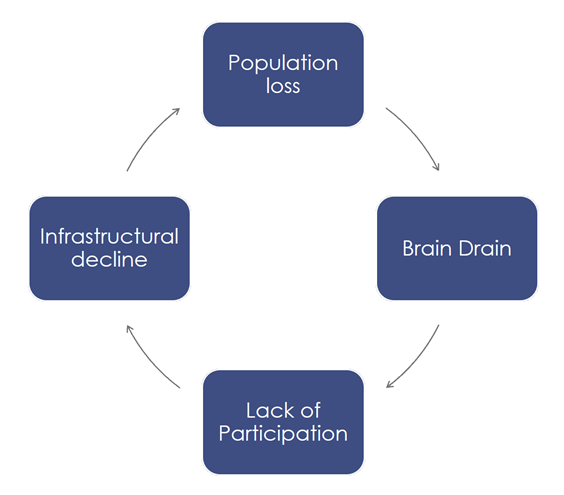 Figura 1. Círculo vicioso de desafíos en las periferias.Hay tres tipos de periferias internas según los desafíos que se presenten localmente. Las regiones periféricas mapeadas por el proyecto PIP representan los tres tipos. El primer tipo (IP1) se concentra en las escasas oportunidades económicas. La principal debilidad radica en la infraestructura que conecta la periferia con los centros comerciales vecinos. En el segundo tipo (IP2), el bienestar de los residentes es el desafío. Los residentes tienen acceso restringido a los servicios (por ejemplo, servicios sociales y de atención), ya sea porque la población de la región es pequeña o debido a políticas de reducción de costos. En el tercer tipo (IP3), los lazos comunitarios son semanales. Los actores locales no trabajan juntos y sus redes son deficientes, por ejemplo, debido a las complicadas relaciones de poder local. IP1 e IP2 son típicamente zonas rurales o montañosas. El tipo IP3 a menudo se puede encontrar en áreas más urbanas.
Population loss = pérdida de poblaciónBrain Drain = fuga de cerebrosLack of participation = falta de participaciónInfrastructural decline = deterioro de la infraestructura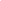 
Figura 2. Tipología de Regiones participantes en Perspectivas en Periferias. 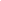 Desafíos compartidos y específicosLas regiones periféricas enfrentan varios desafíos interconectados. Si uno de estos desafíos empeora, afecta a los demás, provocando un efecto de círculo vicioso. Por ejemplo, cuando una región ofrece muy pocos servicios, los residentes pueden decidir mudarse a una región con mejores servicios. Esta emigración conduce luego a la pérdida de ingresos fiscales y nuevas medidas de reducción. Por lo tanto, las autoridades locales se ven obligadas a reducir aún más los servicios, lo que afecta a más personas y las expulsa de la región.Si bien se intenta mejorar la posición de las periferias, estos esfuerzos pueden resultar contraproducentes y provocar un "efecto de bombeo" negativo. En otras palabras, una inversión destinada a mejorar la posición de la periferia, en realidad la debilita. Por ejemplo, si bien una nueva carretera acorta el tiempo de viaje entre la periferia y los centros económicamente más dinámicos, también invita a competidores potencialmente más fuertes de estos centros. Por lo tanto, las periferias necesitan políticas que también apunten al desarrollo del capital local, como habilidades, redes, oportunidades de negocios, etc. Invertir en infraestructura por sí solo no es suficiente.SamsøLo que hace de Samsø una periferia interesante es la naturaleza paradójica de su imagen pública. Por un lado, se lo describe como un paraíso progresista con iniciativas ecológicas, pero todavía sufre los prejuicios habituales que también encuentran otras regiones periféricas. A menudo se presenta como una cura para las periferias, pero sigue estando limitada por las limitaciones que a menudo implica vivir en una periferia.LieksaLos desafíos en Lieksa de Carelia del Norte son típicos de una región aislada. Muchos jóvenes abandonan la ciudad para comenzar una educación superior o buscar oportunidades de empleo más diversas. Debido a las largas distancias, los desplazamientos diarios al trabajo no son una opción. La edad media de los residentes está aumentando, lo que genera una demanda de servicios de atención especializada. Como en cualquier lugar pequeño, la pertenencia puede tomar formas extremas: desde una comunidad unida hasta la soledad.Pomerania occidentalPomerania occidental es una periferia típica que ha tenido una emigración continua durante mucho tiempo. Especial para esta región es la historia de la reunificación alemana y su carácter transfronterizo. Si bien la reunificación ha agravado el declive económico, el desempleo y la despoblación, la superposición de la comunidad fronteriza viene con oportunidades de repoblación. La migración Este-Oeste podría reactivar la infraestructura local, pero la nueva población establecida requiere abordar la xenofobia y las brechas culturales.LarissaEn Larissa, hay una falta de oportunidades laborales, proveedores de educación, así como de actividades culturales y sociales dirigidas a los jóvenes. En la región no existen centros juveniles ni actividades especializadas para jóvenes. Esto es especialmente único para una gran ciudad como Larissa con una gran cantidad de jóvenes.CerdeñaEn Cerdeña, las zonas rurales están mucho menos desarrolladas que las ciudades, y esto también se refleja en la distribución desigual de las actividades comerciales, que representan el 30% en Sassari y el 32% en Cagliari. Esto afecta a la demografía, ya que la población migra a ciudades de Cerdeña (u otras regiones y países) para encontrar trabajo. La búsqueda de empleo no es una tarea fácil en cualquier caso, ya que el desempleo es un problema que afecta a 2/3 de la población. Revitalizar las zonas rurales mediante el aumento de las actividades comerciales y la creación de puestos de trabajo representa la oportunidad de hacer frente a los problemas antes mencionados.CzestochowaNuestra región tiene desafíos típicos como la despoblación (envejecimiento de la sociedad) y la inclusión social de las personas, incluidos los inmigrantes de otros países. Nuestro desafío único es un potencial sin explotar para el desarrollo multidireccional, ya que las partes interesadas no cooperan entre sí.El Valle del GuadalhorceEl Valle del Guadalhorce es una comarca con una ubicación privilegiada en la provincia de Málaga. Al estar cerca de la capital y la costa, la región cuenta con valiosos recursos naturales como tierras fértiles para la agricultura, un clima favorable e inmejorables escenarios naturales para el desarrollo del turismo sostenible. Sin embargo, esta situación de proximidad privilegiada también nos perjudica al hacer que muchos jóvenes se sientan más atraídos por vivir en ciudades cercanas, donde encuentran más oportunidades laborales. Por lo tanto, nuestra región periférica sigue despoblada, sufre de fuga de cerebros y falta de cultura de la diversidad, además de carecer de jóvenes e iniciativas de emprendimiento innovadoras.La utopíaPor lo general, yuxtaponemos periferias con territorios centrales. Estos dos lugares a menudo parecen otros negativos; por ejemplo, las periferias ofrecen perspectivas de empleo limitadas, mientras que las ciudades ofrecen oportunidades profesionales más diversas. Dado que las regiones periféricas se enfrentan a numerosos desafíos, no se debe olvidar que también tienen activos únicos.Parafraseando a uno de los residentes de las regiones del PIP, "una periferia es un estado de ánimo". Por tanto, un 'futuro brillante' para una periferia no significa convertirla en ciudad. Un plan de desarrollo inteligente debe preservar los activos que ya tienen las periferias, como el sentido de pertenencia a un lugar, la proximidad a la naturaleza, la tranquilidad y el sentido de seguridad para la familia.Para las comunidades periféricas, un 'futuro brillante' significa conectarse con otras regiones para impulsar el potencial local. Significa utilizar todo el potencial de las tecnologías digitales y convertirse en un escenario de innovación social. También significa una comunidad unida de actores locales que apoyan las actividades de los demás.SamsøPara Samsø, la mejor dirección para el futuro parece ser desbloquear el potencial de la ambición y el impulso que los jóvenes de la región pueden brindar, así como aprovechar la naturaleza de las islas y el espíritu comunitario en una ventaja. Para nosotros, esto radica en el espíritu empresarial sostenible. Este sería un lugar donde las personas y las empresas se unen para formar redes, compartir conocimientos para crear nuevas oportunidades de crecimiento, todo mientras se adhieren a los principios que hacen que Samsø sea único. Al comprender lo que la isla tiene para ofrecer, así como las posibilidades que existen para crear nuevas y emocionantes oportunidades, Samsø puede abordar algunos de los problemas que enfrenta como periferia. El toolkit puede servir para ayudar a lograr esto a través de una combinación de métodos, donde se pueden formar redes, se pueden establecer metas, y el conocimiento puede ser intercambiado para realmente trabajar hacia el objetivo de que Samsø se convierta en una utopía.LieksaCuando golpeó la crisis de la COVID19, muchos habitantes de las ciudades de Finlandia decidieron esperar en sus casas de verano en lugares rurales y remotos. Gracias a la creciente popularidad del trabajo a distancia, los pueblos pequeños como Lieksa podían atraer a quienes viven en la ciudad solo por su trabajo. A medida que los asuntos de bienestar se vuelven más importantes para la sociedad, las ciudades "adormecidas" prometen un equilibrio entre la vida y el trabajo. Con políticas de reducción inteligente, las ciudades pequeñas pueden administrar sus recursos de una manera más sostenible, sin comprometer el bienestar de sus residentes.Pomerania occidentalLa región ha adoptado el bilingüismo como forma de vida. La frontera no solo no es un obstáculo en la vida cotidiana, sino que la división entre los colonos recién llegados de Polonia u otras regiones de Alemania se acepta como un componente orgánico de la población local. Aunque ha sido un proceso difícil dejar de lado los viejos hábitos de chivo expiatorio y la historia aislacionista de Alemania Oriental, las aldeas ahora son acuñadas por asociaciones multiculturales, empresas e incluso instituciones públicas como escuelas bilingües y jardines de infancia. La nueva generación de emprendedores tiene muchas más opciones en la región, ya que no solo las empresas están prosperando, sino que el mercado laboral en ambos lados de la frontera está abierto para ellos ahora.LarissaEn los próximos cinco a diez años, Larissa podría transformarse en una ciudad joven con oportunidades de empleo en el campo de la agricultura, así como oportunidades sociales para los jóvenes. Además, Larissa podría ser un centro multicultural del centro de Grecia a través de iniciativas que promuevan la inclusión.CerdeñaLas zonas rurales se revitalizan a medida que surgen más agroturismos, surgen empresas enogastronómicas de alta calidad y hay una gobernanza turística más estructurada y unitaria. Esto último permitirá a los lugareños, junto con los turistas, hacer uso de los sitios naturales, arquitectónicos y culturales regionales, a los que será más fácil llegar gracias a conexiones intrarregionales más eficientes.El papel del ToolKit puede ser el de aumentar la conciencia de los lugareños sobre las capacidades ambientales, arquitectónicas y culturales de Cerdeña. En los próximos 10 años, más personas, específicamente jóvenes locales junto con jóvenes emigrados, estarán empoderados para visualizar formas de valorizar áreas periféricas ocultas y expresar sus opiniones sobre cómo hacer estos cambios conversando con los tomadores de decisiones de Cerdeña en todos los niveles de gobernanza. .CzestochowaLa posible dirección es simplemente darle a nuestra región la oportunidad de adoptar todos los desafíos y enfrentarlos como uno solo. Debe involucrar a todas las partes interesadas en la fase de planificación del desarrollo. Cada actor como autoridades locales, universidades, empresarios, asociaciones, sociedad de personas mayores y sociedad de jóvenes necesitan abordar sus necesidades y visión de futuro de nuestra región. Es muy importante no dejar a nadie marginado y presentar nuestra región como la patria de todos, y con los recursos y métodos involucrados en este conjunto de herramientas hacer que todos miren en la misma dirección de desarrollo. Entonces es necesario realizar capacitaciones y talleres para mantener a las personas involucradas y pensar en su desarrollo personal en áreas identificadas de necesidades. Es posible lograrlo usando este ToolKit.Valle del GuadalhorceLas medidas para prevenir el despoblamiento de las zonas rurales y para poner en valor las zonas periféricas han influido especialmente en las generaciones jóvenes del Valle del Guadalhorce, que valoran los aspectos positivos de ser de zonas rurales y son conscientes de las potencialidades de su territorio.Esto ha propiciado la generación de movimientos juveniles, iniciativas emprendedoras en el territorio que responden a desafíos sociales y ambientales, lo que permite que cada vez más jóvenes vean su futuro laboral y personal en la región, aprovechando especialmente los recursos naturales del territorio. Cuando nos quedamos en el territorio y las personas desarrollan un sentido de crecimiento y mentalidades abiertas, hay una oferta cultural más diversa, se ofrecen más servicios y también tenemos más influencia para exigir los servicios y la infraestructura necesarios de la administración pública y los responsables políticos.SolucionesRecursos y activosSamsøA pesar de su pequeña población y tamaño, Samsø ha logrado ser reconocido mundialmente por sus esfuerzos, métodos y resultados en lo que respecta a la sostenibilidad y la transformación energética. Esto se logró gracias a que Samsø ganó una competencia en la que se les otorgó el patrocinio estatal para lograr el objetivo de convertirse en una isla de energía verde. Gracias a un ingenioso enfoque de abajo hacia arriba, en 2007 los habitantes de Samsø pudieron declarar que su isla era 100% autosuficiente desde el punto de vista energético. Para que esto suceda, Samsø ha utilizado la propia isla para trabajar en los problemas que enfrenta. Además, la isla se caracteriza por tener un espíritu comunitario y emprendedor muy fuerte y parece que existen muchos lazos informales, que pueden facilitar oportunidades y desarrollo de capacidades en los espacios privados, públicos y civiles de la isla. El principal facilitador de cursos y ofertas en la isla es Samsø Energy Academy. Es una organización basada en proyectos enfocados en las consecuencias del cambio climático y actúa como un lugar de encuentro físico en temas como: educación e investigación, incluyendo cursos y exposiciones sobre energía, cambio climático y recursos sostenibles. Claramente, para la isla, la naturaleza y la comunidad son las mejores herramientas para el desarrollo futuro.LieksaLieksa es una comunidad pacífica, ubicada entre bosques y lagos naturales. Aunque el pueblo es pequeño, la comunidad es activa y organiza actividades para residentes de todas las edades. La ciudad es compacta: tiene a mano todos los servicios básicos necesarios. Al ser un lugar seguro, Lieksa atrae a familias que desean criar a sus hijos lejos del ruido, el tráfico y otros problemas de la ciudad. Los residentes creen que la naturaleza y la vida silvestre local es uno de los mayores activos de la comunidad. Además de servir a los lugareños, las atracciones naturales podrían atraer turistas y ayudar a impulsar la economía local. De hecho, Lieksa ya alberga uno de los monumentos más famosos de Karelia del Norte: el Parque Nacional Koli y un centro turístico. Según los lugareños, la naturaleza circundante es el mayor recurso sin explotar de la ciudad. El clima también es un recurso local.Pomerania occidentalEl mayor recurso de Pomerania occidental son las personas. Como una ventaja de una larga historia de emigración, la población actual ha mantenido o desarrollado un fuerte vínculo con su área de origen. Si bien este vínculo también crea comunidades cerradas que son hostiles hacia los forasteros de Polonia u otras regiones de Alemania, la dedicación a la región ofrece un alto incentivo para la creación conjunta de las comunidades. Económicamente, la inmigración polaca ofrece grandes oportunidades, ya que muchos polacos de clase media se están mudando a la parte alemana debido a los precios de la vivienda sustancialmente más bajos. Esta población tiene el potencial de impulsar la economía local y reactivar las comunidades de la aldea a través de sus necesidades de alto nivel de servicios e instituciones locales. Los servicios e instituciones de habla polaca o bilingües tendrían las mayores posibilidades de atraer los fondos tanto de estos recién llegados como de la próxima generación de lugareños. En cuanto a los recursos naturales, el paisaje típicamente plano enmarca las vivencias cotidianas de la población rural. Aquí muchos participan en actividades al aire libre como correr, caminar, montar a caballo o cazar. Se han establecido reservas naturales para aprovechar la despoblación en beneficio de la naturaleza. La costa del Mar Báltico ofrece muchas oportunidades turísticas que crean infusiones económicas estacionales que podrían invertirse en la construcción de infraestructura para turistas y lugareños por igual. montar a caballo o cazar. Se han establecido reservas naturales para aprovechar la despoblación en beneficio de la naturaleza. La costa del Mar Báltico ofrece muchas oportunidades turísticas que crean infusiones económicas estacionales que podrían invertirse en la construcción de infraestructura para turistas y lugareños por igual. montar a caballo o cazar. Se han establecido reservas naturales para aprovechar la despoblación en beneficio de la naturaleza. La costa del Mar Báltico ofrece muchas oportunidades turísticas que crean infusiones económicas estacionales que podrían invertirse en la construcción de infraestructura para turistas y lugareños por igual.LarissaLa región de Larisa se beneficia del clima y la ubicación geográfica, ya que se encuentra en el centro de Grecia y es básicamente una zona agrícola, hecho que podría ser de gran ayuda para el aumento del número de jóvenes que trabajan en el campo de la agricultura.CerdeñaCerdeña tiene varios lugares de valor ambiental y cultural que pueden aumentar su atractivo para el turismo. Según un estudio realizado por académicos de la Universidad de Sassari, se puede mejorar la competitividad turística de la región (1).La isla tiene muchas áreas verdes vírgenes y pastos naturales, aunque la superficie protegida es menor que el promedio nacional. El patrimonio ambiental consta de 3 parques nacionales, varios parques regionales, áreas marinas protegidas y una serie de áreas costeras.En lo que respecta al capital cultural, el 21% de las pequeñas y muy pequeñas empresas son empresas artesanales. Cerdeña tiene potencial para desarrollar el turismo gastronómico y enológico, ya que se ubica por debajo de la media nacional. Los restaurantes de calidad y las granjas turísticas son escasos. Esto deja a Cerdeña con márgenes de mejora al convertir la restauración convencional en una restauración de calidad reconocida.Finalmente, al comparar la difusión de bienes culturales relevantes con el número de museos e instituciones similares, hay un margen evidente de mejora. Aunque Cerdeña alberga el 5% de los sitios culturales italianos (en su mayoría etnográficos y arqueológicos), estos recursos están seriamente infrautilizados. Sin embargo, varios "borghi" (pueblos arquitectónicamente relevantes) repartidos por toda la isla están certificados dentro de una red nacional de reconocimiento, lo que deja la esperanza de que con una estrategia coordinada estos destinos puedan atraer turistas.CzestochowaNuestra región tiene un potencial sustancial para el desarrollo y para convertirse en un buen lugar para vivir, aprender y trabajar. Tenemos muchos monumentos históricos, especialmente el Monasterio de Jasna Góra, que está un poco separado de la región, pero su potencial puede beneficiar a toda la región. Tenemos 5 universidades y muchas escuelas secundarias (también vocacionales), que pueden educar y capacitar a empleados calificados para empresas locales y regionales. La naturaleza, el patrimonio local y las oportunidades de recreación están a solo 10-15 minutos de la ciudad. Además, las personas constituyen otro gran potencial para nuestra región. Hay muchas asociaciones locales, comunidades que reúnen personas por diferentes motivos, como el desarrollo rural, la organización de festivales locales o el deporte y la recreación.El Valle del GuadalhorceEl Valle del Guadalhorce es una comarca con una posición geográfica estratégica, un clima propicio para la agricultura, tierras fértiles y recursos naturales excepcionales. Es la 'huerta de Málaga' y tiene grandes oportunidades en el mercado agroalimentario, sobre todo gracias al desarrollo de la agricultura ecológica. Las oportunidades incluyen la puesta en valor de los recursos locales (tanto productos alimenticios como recursos naturales y entornos vinculados al turismo sostenible), el desarrollo y creación de marcas territoriales de calidad vinculadas a ellos y el compromiso con las oportunidades de desarrollo económico y laboral que pueden brindar los mercados ecológicos. , canales de comercialización cortos, la externalización de la agricultura vinculada al “turismo de experiencias” y el turismo interior activo y sostenible como alternativa al turismo de sol y playa que ya ofrece la costa malagueña.Finalmente, los grandes recursos del territorio son su gente, las asociaciones, los movimientos de innovación y emprendimiento social. El desarrollo pasa por generar oportunidades de formación y trabajo para los jóvenes y educar en valores que permitan la puesta en valor de las periferias y el medio rural, el orgullo de ser pueblo y la apertura a una mentalidad más abierta y diversa.Limitaciones y barrerasSamsøPor muy grandes que sean las posibilidades en Samsø, tiene que haber algunas expectativas gestionadas. Por supuesto, este conjunto de herramientas no puede cambiar las estructuras políticas existentes en Samsø, esto significa, por ejemplo, que aunque hay una falta de actividades culturales para los jóvenes y una falta de instituciones de educación superior, será necesario el trabajo de la municipalidad local y del gobierno danés en general para trabajar para resolver estos problemas. Claramente, se necesita mucho desarrollo estructural para tales cambios. También debe tenerse en cuenta que otra barrera a abordar es la emigración de los jóvenes, los jóvenes que se mudan y se sienten atraídos por las ciudades es parte integral del crecimiento y esto es algo que debemos aceptar. No debemos intentar frenar tal tendencia, simplemente brindar posibilidades para que esta no sea la única opción. Más allá, para que las iniciativas continúen en la isla, se necesita un proceso continuo de colaboración, que se basa en la financiación y el impulso de personas clave para impulsar el potencial de las periferias. Si esto termina o se estanca, esto podría amenazar cualquier progreso que se haga y, por lo tanto, volver a estar en la posición en la que se comenzó.LieksaPara hacer frente a los desafíos de la población, las ciudades periféricas de Finlandia recortaron los servicios públicos. Al mismo tiempo, el sector privado no ofrece ningún sustituto. Sin esperanzas de revertir la disminución de la población, las ciudades de Carelia del Norte compiten por residentes entre sí. El desarrollo de políticas de 'contracción inteligente' es un intento de abordar los desafíos locales, sin comprometer el bienestar de los residentes. La lejanía es otro desafío que debe aceptarse en lugar de resolverse. Si bien la infraestructura de transporte rápido podría reducir el tiempo de viaje, también requiere una gran inversión, lo que hace que la solución sea poco realista en el futuro previsible. Aunque los migrantes internacionales se trasladan a la región, tienen dificultades para ingresar a la comunidad local y, a menudo, terminan reubicados en ciudades más grandes, donde las barreras culturales no son tan limitantes.Pomerania occidentalLos desafíos a largo plazo para la población nacional, como el declive económico, el desempleo y la falta de infraestructura social y cultural, se han convertido en un componente establecido de la vida cotidiana. La gente se ha adaptado a lo que los forasteros ven como limitaciones y restricciones. Los cambios provocados por las posibilidades de superposición de la comunidad fronteriza, como la renovación de los ingresos fiscales y la reactivación de las aldeas de una manera multicultural, se encuentran con la falta de voluntad de cambio por parte de grandes partes y la xenofobia por partes más pequeñas pero visibles de la población nacional. Esta resistencia a las oportunidades que plantea el arraigo de la frontera en esta región es probablemente el mayor obstáculo para un cambio positivo en esta región.LarissaEl clima de nuestra región con las altas temperaturas durante los meses de verano aumenta las dificultades para organizar eventos, lo que lleva a la falta de actividades culturales y sociales. Esta característica climática puede ser una barrera constante para la realización de actividades sociales durante el verano, sin embargo, ser conscientes de una dificultad nos da la oportunidad de encontrar una solución.CerdeñaAnte la creciente demanda turística de bienes y servicios auténticos en armonía con la naturaleza y servicios de alta calidad, Cerdeña no es muy competitiva. La falta de gobernanza turística unitaria impide promover de forma eficaz los productos típicos, los recursos arqueológicos y el patrimonio ambiental (1). Una de las mayores limitaciones para el desarrollo de los capitales turísticos y sociales puede ser los costosos transbordadores o vuelos para los residentes, a pesar de la infraestructura existente. El sector turístico no es solo un corazón de la economía, sino también de la vida social, como señaló un entrevistado por MVNGO que “la mayor parte de la vida social ocurre en la temporada turística (verano)”, mientras que otros expresaron que sienten la vida social intenta atraer a más turistas que lugareños.Según las personas que han estado, algunas limitaciones se encuentran dentro de la cultura de contratación por edad que caracteriza a Cerdeña. Específicamente, "si una persona mayor y una persona joven tuvieran que solicitar el mismo trabajo, la persona mayor probablemente obtendrá el trabajo". No solo es problemático el mercado laboral para los jóvenes de las zonas rurales, sino también en las ciudades más atractivas: “es muy difícil encontrar trabajo en Sassari y sobre todo, les resulta casi imposible encontrar un trabajo en su campo de estudios para quienes completen estudios de educación superior ”. En última instancia, "lo que se necesita y lo que falta es una visión de perspectiva a largo plazo para el beneficio de la comunidad".CzestochowaLa mayor cooperación es la falta de cooperación dentro de la región. Las entidades educativas como escuelas y universidades no responden a la necesidad de los emprendedores y los jóvenes después de la educación buscan un lugar de trabajo fuera de nuestra región. También los emprendedores necesitan aclarar sus necesidades, actualizarlas periódicamente y enviarlas a educación. El segundo desafío es la falta de cooperación de la ciudad de Czestochowa y las comunidades locales en las periferias. Debe ser cooperación no solo para el desarrollo de infraestructura como carreteras y reservorios sanitarios, sino también en el desarrollo del capital humano, recreación y lugares de trabajo. El tercer gran desafío es la inclusión social y la integración de las personas. A medida que nuestra sociedad envejece, muchos inmigrantes han venido a trabajar y vivir en nuestra región. Su integración puede ser una oportunidad para el desarrollo de la región pero también es el desafío para hacerlo.El Valle del GuadalhorceA pesar de que la agricultura ecológica y la innovación social podrían ser el motor principal del desarrollo, el Valle del Guadalhorce sigue teniendo muchas limitaciones en cuanto a barreras administrativas, falta de infraestructura básica (servicios de atención, oferta hotelera, internet y nuevas tecnologías, etc. ) y comunicaciones y los escasos recursos de transporte público.Esto genera menos oportunidades laborales en el territorio, lo que genera desempleo tanto estructural como estacional, por lo que los jóvenes se van en busca de mejores trabajos, una oferta cultural más amplia y más libertad en sus estilos de vida (fuga de cerebros). Esto repercute en la percepción de valor de las zonas rurales y sus recursos, la falta de visión de oportunidades en el territorio, un pensamiento individualista y el abandono de la infraestructura y servicios básicos que toda población necesita para su desarrollo.Herramientas para crear perspectivas en periferiasSocios de siete regiones periféricas de Europa se unieron para recopilar y diseñar métodos que aborden los desafíos típicos y no tan típicos de las periferias. Queremos ofrecerle herramientas para enfocarse en las condiciones sociales, culturales y económicas de sus regiones, ya que creemos que su combinación aumentará las oportunidades de manera sostenible.Para hacer que las herramientas sean accesibles para aquellos que desean hacer que suceda el cambio en su región, hemos agrupado las herramientas por los desafíos que enfrentan, así como por la escala del método actual, desde estrategias a largo plazo hasta ejercicios cortos. Dados los problemas integrales y entrelazados que se muestran en todas las regiones, decidimos que las combinaciones intrincadas de estrategias a gran escala, capacitaciones a mediana escala y ejercicios a pequeña escala serían mejores como una oferta para iniciar y sostener el cambio.EstrategiasEstos diferentes niveles de métodos funcionan al reunir a las partes interesadas en estrategias con un objetivo más amplio y un impacto colectivo. Las estrategias están diseñadas para efectuar cambios durante un período de tiempo más largo. Las visiones para el futuro de las regiones se negocian a través de redes de partes interesadas en varios eventos, plataformas y capacitaciones.Entrenamientos Los métodos que se ofrecen como capacitaciones dentro del ToolKit se caracterizan por un objetivo específico y un impacto grupal en los participantes y más allá. Los entrenamientos duran menos tiempo (un día, un fin de semana o una semana) que las estrategias y se componen de ejercicios, más enfocados a un tema.Ejercicios Nuestro último grupo de herramientas, los ejercicios, proporcionan un impacto individual en los participantes. Como suelen ser, no son independientes, pero cumplen una función en eventos más grandes, como los entrenamientos. Los ejercicios duran un período de tiempo aún más corto (minutos a pocas horas).Las siguientes herramientas fueron seleccionadas por las regiones participantes para su conjunto particular de desafíos. En la compilación de este ToolKit, se probaron y modificaron para adaptarse más allá de su origen geográfico, así como para la aplicación en línea y fuera de línea.Desafío de combate 1: Mercado laboral de un sectorLas limitadas oportunidades laborales con la consecuencia de la salida masiva de habitantes en la edad de ingreso al trabajo es uno de los fenómenos más extendidos en las regiones periféricas. Especialmente en las regiones que dependen principalmente del turismo, la variabilidad de los campos de empleo es extremadamente limitada. Procedente de las islas danesas, nuestro primer conjunto de herramientas para este desafío permite a los jóvenes aumentar el ancho de banda de las industrias y empresas a través del espíritu empresarial con un enfoque regional en la sostenibilidad ambiental.TOOLSET 1: Empoderamiento a través del espíritu empresarial sostenible Contribuido por Crossing Borders para la isla danesa de SamsøDesafío principal: # mercado laboral de un sectorDesafíos relacionados: #empleo #emigración juvenil #sustentabilidadEstrategia 1: Emprendimiento sostenible a través de la realización de objetivos personales Duración: min. 6 mesesEsta estrategia está diseñada para visualizar y crear planes empresariales a largo plazo para las personas y, por lo tanto, mejorar el desarrollo económico y demográfico sostenible de la región en su conjunto.Una serie de charlas, capacitaciones y reflexiones permitirán a los participantes y partes interesadas reconocer el potencial de la región y de ellos mismos, destacando cómo pueden permanecer y mejorar su región mientras minimizan la fuga de cerebros. Esto puede ayudar a que las personas educadas se sientan atraídas por la región, al tiempo que mejora aún más la región en sí.Partes interesadasLas ONG locales, las instituciones públicas y las empresas participan como partes interesadas, creando así una red duradera que proporciona a los futuros empresarios los recursos y el apoyo y las estructuras existentes con aportaciones frescas de mentes jóvenes. En una serie de charlas, capacitaciones y reflexiones, se combinan diferentes métodos y objetivos para crear un entorno de aprendizaje rico y diverso.ParticipantesSe invita a los jóvenes en la última etapa de su educación escolar, los egresados ​​y los estudiantes universitarios de la región a promover las habilidades en emprendimiento sostenible adaptadas para su implementación en la vida cotidiana en la comunidad de la región periférica. Resultado aumento del espíritu empresarial dirigido por la comunidad por parte de los jóvenes habitantes de la periferia Mayor apego al lugar al vincular el propio desarrollo personal con el desarrollo regional.atraer personas educadas a la región a través de nuevos empleos e iniciativas se reduce la fuga de cerebrosCapacitación 1: Plan de implementación y mapeo de metas personalesDuración: 3-7 díasEl seminario capacitará a los participantes para visualizar, desarrollar y aplicar sus objetivos en el contexto de los problemas que ocurren en su región en la práctica. Permite a los participantes reconocer el potencial de la región y de ellos mismos, destacando cómo pueden permanecer y mejorar su región mientras minimizan la fuga de cerebros.La formación consta de una serie de ejercicios, cuyo objetivo es crear una oportunidad de formación específica para los lugares periféricos que sufren de falta de oportunidades empresariales. Haciendo uso de la estructura de 'oportunidades de aprendizaje mixtas' la formación incluye ejercicios, charlas y reflexiones en las que se combinan presentaciones de los interesados ​​y talleres participativos.Tres etapas del entrenamientovisualización y mapeo de objetivos personalesaplicar pasos prácticos y planes de recursos a las metas personaleshistorias de éxito / reflexión de ideasUn plan de entrenamiento detallado está disponible en línea.Impacto generalSobre el participante Conciencia de las propias habilidades y el potencial utilizado para ampliar las oportunidades laborales.Dar una oportunidad a aquellos que quieran trabajar en las regiones periféricas pero que no tengan el conocimiento para hacerlo.En la comunidad localmostrar diversos talentos presentes en la región atraer a más personas a la región o evitar una emigración extensapotencial de creación de nuevas industrias y puestos de trabajoHacer que el entorno y las condiciones locales funcionen para la comunidad.más individuos jóvenes que participan en la región periféricamenos fuga de cerebros. Sobre indicadores clave:Participación en la sociedad Los participantes formarán una red para inspirarse mutuamente, junto con esto y el conocimiento adquirido a través de las capacitaciones, se espera que los participantes lleven este conocimiento a sus regiones periféricas, que luego se utilizará para crear formas de emprendimiento sostenible. Conciencia ciudadana Los participantes se darán cuenta de los problemas que pueden enfrentar y cómo superarlos. Colocar adjuntoLos participantes podrán ver cómo pueden desbloquear el potencial de la naturaleza y el medio ambiente para crear una experiencia potencial en la industria. Empoderamiento Los participantes están empoderados para hacerse cargo de los problemas potenciales que los afectan y convertir esto en una oportunidad para ellos y la región.Ejercicio 1: Cartografía del tesoroDuración: 1-2 horasEl objetivo principal de la actividad es animar a los participantes a vincular sus habilidades personales con los objetivos empresariales de una manera orientada a la práctica. La versión fuera de línea de Treasure Mapping incluye un entrenador que guía a los participantes a través de ejercicios dedicados al mapeo y crecimiento de objetivos personales. Los participantes serían cualquier persona interesada en aprender el mapeo de objetivos personales dentro de un contexto empresarial sostenible.La versión en línea difiere en que se realizaría con zoom, pero los métodos y ejercicios seguirían siendo los mismos.InstruccionesEl facilitador guiará a los participantes para que hagan lo siguiente:Aclare el objetivo por el que quieren trabajar y visualice cómo se ve. Escriba el objetivo y la visualización en detalle.Considere y visualice los resultados de lograr metas personales. Cree una representación visual de cómo se ve el logro de la meta y colóquela en el mapa del tesoro. Considere los pasos necesarios para alcanzar la meta y considere el proceso en un patrón retrospectivo, trabajando hacia atrás desde la consecución de dicha meta. Cree una manifestación visual en el mapa del tesoro del proceso.Alinee y conecte todas las imágenes en el mapa.Este ejercicio utilizará capacitadores con conocimiento de historias de éxito de la región periférica e incluirá discusiones, reflexiones y presentaciones de los participantes de sus mapas y planes del tesoro.Desafío de combate 2: falta de participación Cada lugar tiene su potencial. ¿Por qué no podemos apreciarlo? Las comunidades periféricas pueden ser vibrantes, a pesar del acceso limitado a los recursos. A menudo, el potencial de participación en las periferias se puede aprovechar a través de los métodos de activación de PIP. En Toolset 2, nuestros socios de la Universidad de Finlandia Oriental apoyan la participación al empoderar a los ciudadanos para que desarrollen e implementen sus propios proyectos en su comunidad.TOOLSET 2: Creación de innovación social atrayendo financiaciónContribuido por la Universidad de Finlandia Oriental para la ciudad de LieksaDesafío principal: # falta de participaciónDesafíos relacionados: #empleo #emigración juvenil # falta de actividades culturales regularesEstrategia 2: Facilitar la innovación social desde dentro Duración: min. 6 mesesEsta estrategia promueve iniciativas de base en las regiones periféricas. Al equipar a los ciudadanos periféricos con herramientas para convertir ideas en proyectos de la vida real, la estrategia fortalece la capacidad de innovación de la región frente a los desafíos periféricos.Ofrece apoyo para llevar a cabo las propias iniciativas de los residentes, al tiempo que les comunica que los desafíos locales pueden abordarse mejor con iniciativas locales. La estrategia acerca a los ciudadanos a las instituciones y los recursos necesarios para implementar sus ideas.Formación 2: Proyectos en PeriferiasDuración: 1 día a semanaAl equipar a los ciudadanos periféricos con herramientas para convertir ideas en proyectos de la vida real, el seminario modular fortalece la capacidad de innovación de la región frente a los desafíos periféricos, al mismo tiempo que fomenta la empleabilidad y el apego al lugar de los participantes.Tres etapas del entrenamientode la inspiración a la idea de un proyectodesde la visión y la misión hasta la solicitud completa probar su proyecto en un evento comunitario (por ejemplo, exhibición de ideas, mercado de proyectos)Un plan de entrenamiento detallado está disponible en línea.Efectos generalesSobre el participante autodesarrollo adquiriendo nuevas habilidades y equilibrando ideas propias con oportunidades en la regiónmejor salud mentalhabilidades para la empleabilidad / emprendimientomayor apego al lugarEn la comunidad localIncrementar la participación de jóvenes en la comunidad local.crear o extender redes sociales en la regiónmayor atractivo de la región a través de los proyectos y servicios culturales resultantesaumento de las capacidades de los miembros de la comunidadatraer a más personas a la región o prevenir una gran emigración / fuga de cerebrospotencial creación de empleo a partir de proyectos exitososImpacto en indicadores claveParticipación en la sociedad Más personas jóvenes que participan en la sociedad mediante la creación de proyectos culturales que respondan a las necesidades locales.Conciencia ciudadana Los participantes conocerán los problemas que enfrenta la región y cómo superarlos a través de sus propias acciones.Colocar adjuntoLos participantes podrán ver cómo pueden desbloquear el potencial de su región para crear oportunidades. Esto ayuda a visualizar el futuro de la región y el suyo como una sola entidad.Empoderamiento Los participantes pueden empoderarse para hacerse cargo de los problemas potenciales que los afectan a ellos y a la región y convertirlos en oportunidades. Ejercicio 2: Misión y VisiónDuración: 30 minEn este ejercicio, los participantes comienzan a concretar un proyecto identificando sus declaraciones de misión y visión. El ejercicio se puede implementar cara a cara, como una discusión o una sesión de lluvia de ideas, utilizando herramientas habituales del aula (por ejemplo, una pizarra, carteles y marcadores, etc.). La actividad también se puede implementar a través de herramientas de videoconferencia. Es recomendable utilizar tomas de corriente o una pizarra en línea como ayuda visual. Si la actividad se realiza como trabajo en grupo, los participantes deben utilizar una herramienta que permita el acceso compartido y los derechos de edición para varios usuarios (por ejemplo, Miro o Google Docs).InstruccionesEl facilitador instruirá a los participantes a través de: Introducción a los dos conceptos “misión” y “visión”. 'Misión' es una frase sobre la actividad concreta que ofrece el proyecto. Es conciso y enfocado. 'Visión' es una oración sobre el cambio futuro que esta actividad debe traer. Es inspirador pero realista.Escribir declaraciones de misión y visión para ayudar a identificar los objetivos y metas centrales del proyecto. Siempre es una buena idea revisar las declaraciones cuando el plan esté listo para asegurarse de que el plan del proyecto envíe un mensaje claro de lo que se hará, cómo y por qué.Preparar las dos declaraciones para su idea de proyecto específicaLa actividad no tiene que estar documentada. Es más bien el proceso de formular declaraciones de visión y misión, lo que ayudará al participante a completar sus propuestas y solicitudes de proyectos.Desafío de combate 3: Exclusión socialLos problemas de desigualdad social, desempleo y falta de actividades culturales típicamente asociadas con las periferias debilitan la cohesión social y multiplican la exclusión social. En Toolset 3.1, nuestros socios de Imagina aportan un método que contrarresta este círculo vicioso brindando a los ciudadanos de su región las herramientas que necesitan para tener éxito en sus vidas y, al mismo tiempo, generar un impacto positivo en la región en su conjunto. Kainotomia enfrenta las tendencias de marginación a través de métodos que crean entornos de aprendizaje inclusivos en toda su ciudad.TOOLSET 3.1: Inclusión social a través de la tutoría Contribución de Imagina para la región del Valle del Guadalhorce, Andalucía, España. Desafío principal: #exclusión socialDesafíos relacionados: #empleo #emigración juvenil # falta de actividades culturales regulares # falta de infraestructura digital #falta de participaciónEstrategia 3.1: MEDIANDODuración: min. 1 año | En el El mediando del Valle del Guadalhorce lleva 15 años funcionandoEsta estrategia está orientada principalmente a promover la mediación como herramienta para la resolución de conflictos en edades tempranas y en el sistema educativo (mediación entre pares), pero también promueve la ciudadanía activa, el emprendimiento, el conocimiento y el valor de la región.La red MEDIANDO organiza un plan de estudios no formal que prepara a los jóvenes para los desafíos futuros y las oportunidades de empleo.Los estudiantes se capacitan como "mediadores" y lo comparten con el resto de la comunidad escolar a través de un “Club de mediación” y talleres participativos en sus escuelas con los temas aprendidos en las capacitaciones (por ejemplo, cómo resolver conflictos de manera pacífica, cómo conocerse mejor, talleres de creatividad, manejo emocional, etc.). La preparación de la estrategia debe seguir un “protocolo” específico para organizar la logística, el contenido de las capacitaciones, los métodos utilizados, las mejores prácticas compartidas, el número de estudiantes, las certificaciones, etc. La variedad de capacitaciones y ejercicios están diseñados para compartir las mejores prácticas y apoyarse mutuamente en una red de cooperación.MEDIANDO tiene un efecto directo en la creación de oportunidades en el territorio, potenciando el emprendimiento y respondiendo a la principal necesidad del territorio de oportunidades laborales para los jóvenes. Partes interesadasLas escuelas y los servicios de trabajo social son partes interesadas, ya que se benefician de las capacitaciones impartidas. Las empresas locales se benefician al recibir empleados más capacitados. Las agencias gubernamentales se benefician ya que el programa previene un mayor desempleo juvenil.ParticipantesLos jóvenes en la última etapa de su educación escolar son los participantes de las capacitaciones, ejercicios y eventos. Los profesores y los trabajadores sociales participan como formadores y facilitadores.Resultado aumento de habilidades y conocimientos en la comunidad local: recursos locales, emprendimiento local, innovación, habilidades blandas, creatividad, participación activase crean o amplían redes en la regiónse reduce la fuga de cerebrosse previene el desempleo juvenilse facilita el emprendimiento jovenLos participantes de MEDIANDO han demostrado estar más abiertos a salir de su zona de confort, abrir la mente a nuevas oportunidades y valorar su territorio.Más información: http://mediandoenelvalle.blogspot.com/Formación 3.1: Aprendizaje Emprendedor IMPULSADuración: 1 semanaLa capacitación abrirá la mente de los participantes hacia el valor de la región y las diferentes oportunidades de la misma en términos de recursos locales, posibles oportunidades de emprendimiento, diferentes trabajos o trayectorias profesionales. Los estudiantes con menos oportunidades se inspirarán en representantes de la región en el campo del emprendimiento, asociaciones e iniciativas sociales, y compartirán sus conocimientos con el resto de la comunidad educativa a través de diferentes canales (carteles, artículos, podcasts, videos…). La formación se estructura a través de “tareas activas” que guían a los participantes a hacer preguntas específicas, mientras visitan a emprendedores y ONG y posteriormente, interiorizando así mejor los contenidos de aprendizaje.En equipos necesitan crear “reportajes periodísticos” utilizando diferentes herramientas digitales (videos, artículos, publicaciones en blogs, redes sociales, etc.). Gracias a estas tareas, necesitan hacer preguntas específicas e interiorizar mejor los contenidos de aprendizaje. Entonces esta es una forma de compartir los resultados con el resto de la comunidad educativa así como con otros jóvenes a través de herramientas digitales. Tres etapas del entrenamientovisitar y entrevistar a empresarios locales y ONG crear material de medios de historias de éxito (carteles, artículos, podcasts, videos)difundir el material creado Un plan de entrenamiento detallado está disponible en línea.Impacto generalSobre el participante Crear conciencia sobre las propias habilidades y el potencial utilizado para ampliar las oportunidades laborales.desarrollar habilidades para la empleabilidad / emprendimiento empoderamiento, sentido de iniciativa y espíritu empresarial, crear conciencia sobre los recursos y oportunidades locales, mente abierta hacia la innovación en el espíritu empresarialEn la comunidad localcrear o ampliar redes en la regiónpotencial de creación de nuevas industrias y puestos de trabajo / diversificación del mercado laboraldestacando el papel de los emprendedores y las empresas locales en el desarrollo económicoatraer ciudadanos educados a la regiónSobre indicadores clave:Participación en la sociedad Empresas y emprendedores participan en la educación de los jóvenes.Los estudiantes se capacitan recibiendo los buenos ejemplos de empresas / emprendedores que invierten en la región local.Conciencia ciudadana Los jóvenes son más conscientes de los desafíos y oportunidades de su región y han desarrollado sus habilidades de iniciativa y sentido del espíritu empresarial. Colocar adjuntoLos jóvenes son más conscientes del valor de los recursos locales, valoran las tradiciones, los productos locales, los recursos naturales y desarrollan un mayor apego a la región.Empoderamiento Los jóvenes son más conscientes del valor de sus propias habilidades y capacidades.Los empresarios y las ONG son reconocidos por sus contribuciones sociales y económicas.Ejercicio 3.1: Fuera de la caja - Talleres creativos Duración: min. 2 horasEl objetivo principal de la actividad es abrir las mentes de los jóvenes o personas con menos oportunidades a carreras en la artesanía mediante la realización de una actividad artística (por ejemplo, cocina, artesanía, alfarería). El ejercicio desarrolla habilidades en profesiones creativas que se basan en las fortalezas y tradiciones del territorio, motivando así a los jóvenes a mezclar tradición e innovación en iniciativas futuras.Los participantes tendrán la oportunidad de conocer y aprender de una persona local que se gana la vida con una actividad creativa. Los alumnos / jóvenes tienen el papel activo de reproducir la actividad durante el ejercicio, por ejemplo cocinando una comida o haciendo una olla de cerámica.A través de aprender haciendo, tendrán las habilidades para compartir las actividades con sus compañeros en el futuro.El ejercicio puede integrarse y combinarse en una formación más prolongada sobre el espíritu empresarial en la región, pero como ejercicio independiente es para dar una idea práctica de la artesanía como carrera. Este ejercicio no es fácil de adaptar online ya que el objetivo del mismo es realizar una actividad creativa y práctica. La forma de adaptarlo a una versión online del mismo sería:Envíe una lista de materiales para usar en casa mientras hace el ejercicio en línea (por ejemplo, cerámica, pintura u otros). Para realizar la actividad mediante videollamada (zoom, google se encuentra ...) A diferencia de la versión fuera de línea, la experiencia de visitar el lugar de trabajo, hablar y aprender de un artesano local es limitada. En línea el objetivo sería realizar una pequeña actividad creativa solo para dar a conocer la actividad en sí y luego enfocarse en hablar sobre las oportunidades de la actividad en la región.InstruccionesEl facilitador deberá prepararse mediante:selección de profesionales, artistas o emprendedores que puedan enseñar y compartir su oficio con los jóvenes.seleccionar la actividad "artística / innovadora" para experimentarpreparar los medios / materiales / lugares necesarios Este ejercicio permitirá a los participantes comprender el papel de la artesanía en la economía local para compartir habilidades artesanales particulares con sus compañeros en el futuroidentificarse con la fuerza de las economías rurales para desarrollar habilidades blandas como el autoconocimiento, el manejo emocional, el sentido de iniciativa, que los acompañe para su vida futura. TOOLSET 3.2: Aprendizaje permanente para una ciudadanía activaContribuido por Kainotomia para el Municipio de LarisaDesafío principal: # exclusión socialDesafíos relacionados: #empleo #emigración juvenil # cohesión socialEstrategia 3: Ciudad del aprendizaje de LarisaDuración: min. 1 año"Ciudades del Aprendizaje" es un proyecto innovador que tiene como objetivo intervenir dinámicamente en el nivel del Aprendizaje Permanente. Desde enero de 2016, la ciudad de Larisa es la primera ciudad griega en convertirse en miembro de la Red Mundial de Ciudades del Aprendizaje de la UNESCO (UNESCO).El Municipio de Larisa, que asumió la iniciativa en 2015, intenta ofrecer a la comunidad local programas educativos para apoyar a los grupos sociales vulnerables afectados por la crisis y al mismo tiempo empuja a los miembros de la comunidad local en un interesante proceso de aprendizaje y formación permanente. desarrollo personal. Las conferencias locales y las conferencias web globales para la formación de una ciudadanía activa enmarcan un conjunto diverso de actividades de formación para ciudadanos de todas las edades.De esta forma, la estrategia promueve el aprendizaje permanente, aumenta las perspectivas laborales, complementa la competencia profesional y aborda diversos temas de la ciudad de Larisa. A través del mayor conocimiento, la estrategia busca promover el crecimiento personal, la conexión con un abanico más amplio de personas y la ciudadanía activa y el pensamiento activo. Además, los ciudadanos involucrados conocen las fortalezas y debilidades de su ciudad. Se sienten un factor activo y determinante de su futuro. En combinación con las capacitaciones y seminarios que se ofrecen, se fomentan y fortalecen los vínculos entre ellos y su ciudad.Partes interesadasMunicipalidad, Autoridad Regional de Tesalia, Consejo de la Juventud de la Municipalidad de Larissa, Centro para la Igualdad de la Sociedad, público (Agencia de Empleo para la Fuerza Laboral KEK OAED Larisas, Fundación para la Juventud y el Aprendizaje Permanente (Ι.ΝΕ.DΙ.ΒΙ.Μ), Organización Nacional para la Certificación de Cualificaciones y Orientación Profesional (EOPPEP)) e instituciones privadas de educación para adultos (IEK OMIROS, KEK EUROPROODOS), canales locales (larissa net), asociaciones locales (Asociación de trabajadores del municipio de Larissa, Asociación de Empresas de Tesalia - STHEV, ). ParticipantesLos ciudadanos locales que estén dispuestos a mejorar sus habilidades y mejorar su formación académica podrán participar en una variedad de actividades.A través de una gran variedad de actividades con diferentes temáticas educativas, se involucrará a un gran número de participantes de acuerdo a sus intereses.Resultado establecimiento de un aprendizaje inclusivo desde la educación básica hasta la superiorrevitalización del aprendizaje en familias y comunidadespromoción del aprendizaje en el lugar de trabajoExpansión del uso de tecnologías modernas de aprendizaje.mejora de la calidad y la excelencia en el aprendizajeCultivada cultura de aprendizaje a lo largo de toda la vida.Capacitación 3.2: Cómo construir centros prioritariosDuracion: 1 diaEl objetivo central de esta formación es prevenir la exclusión social de varios grupos de personas dentro de una sociedad moderna que promueve el respeto, la comprensión y la empatía por los demás. Además, las actividades de esta formación promueven el respeto, la comprensión y el sentimiento de empatía por los demás.En un proceso de capacitación de tres días, que va desde el conocimiento teórico sobre el mapeo espacial de áreas en riesgo de marginación hasta la resolución de conflictos, los participantes serán activados para ayudar a reformar los comportamientos establecidos adoptados en estas áreas para crear una comunidad más inclusiva.Las actividades teóricas y prácticas mejoran la capacidad de los participantes para reconocer dichos comportamientos y, en consecuencia, aumentan su poder interior para combatirlos. Los recursos se basan en la investigación científica, mientras que las actividades se basan en estrategias educativas no formales, como actividades grupales en tiempo real.Podrán participar ciudadanos y empresas locales, con el fin de reformar las ideas establecidas y los comportamientos adoptados en sus áreas, creando comunidades más inclusivas. Tres etapas del entrenamientoteoría de la exclusión social y la marginaciónmapeo y visualización de áreas de riesgo en la comunidad juego de roles y resolución de conflictosUn plan de entrenamiento detallado está disponible en línea.Más material disponible aquí.Impacto generalSobre los participantes mejor conocimiento de la marginación y la exclusión socialpromovió el respeto, la comprensión y la empatía Mayor capacidad de los participantes para reconocer los mecanismos de exclusión social. aumento de la capacidad para combatir la marginaciónEn la comunidad localmayor capacidad de los ciudadanosmayor número de ciudadanos activos prevención de conductas exclusivas mayor empatía y comprensión entre los ciudadanos Sobre indicadores clave:Participación en la sociedad Los participantes estarán equipados con conocimientos teóricos y prácticos sobre los comportamientos radicales que ocurren en las sociedades modernas. Una vez finalizada esta formación, los participantes podrán reconocer y combatir incidentes que sucedan en su comunidad y se opongan a los derechos humanos.Conciencia ciudadana Como ciudadano, el participante podrá comprender el impacto de sus acciones en otras personas y así, se crearán relaciones más profundas entre los ciudadanos. Colocar adjuntoA través del mapeo de áreas en las que a menudo ocurren incidentes de marginación, los participantes y los ciudadanos pueden identificar las áreas de su comunidad que necesitan ser reformadas. Empoderamiento Los participantes estarán empoderados y capacitados para reconocer y combatir los incidentes negativos de marginación de otras personas en áreas de sus comunidades. De esta manera, contribuirán a una comunidad inclusiva basada en el respeto de los derechos humanos y la aceptación de la diversidad.Ejercicio 3.2: Mapeo de poder de mi comunidadDuración: 2-3 horasEl ejercicio contribuye a la promoción de la integración y la cooperación entre todos los ciudadanos independientemente de sus diferencias de género, etnia, sexualidad, etc. La participación de los participantes en actividades que, en cierta medida, están adaptadas a las necesidades de su región, les permite identificar las riesgos e impacto de la marginación y la exclusión social.Ciudadanos, ONG e Instituciones Públicas serán los partícipes directos o indirectos de este ejercicio, para poder corresponder a los desafíos cotidianos de su comunidad.El objetivo central de este ejercicio es promover la integración y la cooperación entre todos los ciudadanos independientemente de sus diferencias de género, etnia, sexualidad, etc. La aplicación de este método espera que los ciudadanos, especialmente los jóvenes, participen como miembros activos de la comunidad local. .El ejercicio se basa en detectar y visualizar las diferentes áreas de la comunidad que necesitan ser mejoradas en la cooperación mutua de los ciudadanos de la comunidad. El ejercicio también se puede realizar en línea a través de plataformas como Zoom con un mapa en línea de la comunidad. Utilizando las funciones de anotar y estampar de la plataforma Zoom, el facilitador puede aplicar fácilmente este ejercicio en el marco de una capacitación. Se mantiene el carácter interactivo del ejercicio y se mejora la cooperación entre los alumnos tanto en la versión en línea como fuera de línea.InstruccionesEl facilitadorreunirá a un pequeño número de alumnos, les proporcionará un mapa de su comunidad y les permitirá identificar las áreas de mejora. promueve el diálogo a través de los alumnos con el fin de explicar las razones para elegir estas áreas. junto con los alumnos, podrían explorar estas áreas dando un paseo por diferentes vecindarios de la comunidad o compartiendo fotos e informes sobre estas áreas en la versión en línea.Desafío de combate 4: Comunidad fronterizaLas periferias geográficas, situadas en el borde de un país, a menudo se enfrentan a un conjunto similar de desafíos y oportunidades: por un lado, reciben menos atención de los gobiernos centrales y los actores económicos, mientras que, por otro lado, la posición fronteriza da acceso a encuentros transfronterizos. del ámbito social, cultural y económico. Nuestros socios de CRN aportan métodos probados en la región fronteriza polaco-alemana por el proyecto perspektywa (RAA) de larga duración.TOOLSET 4. Generando participación interculturalContribuido por Comparative Research Network para la región de Pomerania Occidental. Desafío principal: comunidad #borderDesafíos relacionados: # falta de participación #emigración juvenil # división étnica # cohesión social # apego al lugar # falta de actividades culturales regularesEstrategia 4: Construcción de comunidad interculturalDuración: min. 1 añoLas comunidades fronterizas europeas tienen el potencial de combinar el capital social, cultural y económico de los ciudadanos de dos países. En la práctica, las comunidades solo se superponen parcialmente con las estructuras de todas las esferas que existen por separado para ambos grupos según el idioma o la posición geográfica a lo largo de la frontera.El “Edificio Comunitario Intercultural” es una estrategia de animación para las zonas fronterizas que beneficia a los ciudadanos, empresas y comunidades al canalizar la fuerza de ambos grupos hacia la participación conjunta. El objetivo es formar una comunidad a través de fronteras y / o grupos étnicos, que sea capaz de abordar juntos los desafíos regionales a través de actividades sociales, económicas y culturales.En una cascada de eventos de creación de redes, seminarios participativos y eventos públicos atractivos, los recursos y métodos de las partes interesadas locales de ambos lados de la frontera se combinan de manera efectiva para revivir las comunidades locales a través de la participación intercultural activa. En la primera fase, los eventos de networking pueden incluir mesas redondas de partes interesadas, en la fase de activación, las capacitaciones dirigidas a los ciudadanos locales activos e inactivos aumentan la participación local visible, en la fase final, la exhibición pública de las actividades creadas se hace cumplir a través de los medios y eventos. Todos los eventos son bilingües o cuentan con traducción simultánea para ayudar a minimizar la barrera del idioma en la región.Partes interesadasUna red de partes interesadas de instituciones y empresas sociales, económicas y culturales de una región fronteriza se moviliza durante un período de 6 meses antes de que se lleve a cabo el primer evento participativo. Participantesciudadanos locales que participaron o participaron activamente en iniciativas y asociaciones en la región transfronterizahasta ahora ciudadanos locales inactivos de ambos lados de la fronteraResultado aumento de la actividad conjunta de personas, asociaciones y empresas en las comunidades interculturales localesactivación de los ciudadanos locales para la participación comunitariaMayor apego al lugar al vincular el propio desarrollo personal con el desarrollo regional.atraer la migración a la región a través de un mayor atractivo de la vida social y cultural disminuir el racismo y la discriminaciónaumentar la tolerancia y el entendimiento intercultural Formación 4: Laberinto intercultural Duración: Preparación: 1 mes - Entrenamiento: 1 día - Exposición: 1 semana"Laberinto intercultural" es una formación innovadora que tiene como objetivo activar la vida social, económica y cultural a través de líneas étnicas en una aldea de una comunidad fronteriza. Al diagnosticar las actividades actuales y pasadas de diferentes grupos étnicos en una aldea o área de la comunidad, la capacitación (re) conecta y motiva a los actores locales ya activos, así como a los residentes nuevos o culturalmente inactivos de diferentes grupos étnicos para formar o revivir la comunidad local. . El efecto irradia más allá de los participantes de la formación al incluir una visualización pública e interactiva del resultado en los dos idiomas limítrofes.Preparación: 1 mesInvestigación de las actividades y asociaciones locales actuales y pasadas por parte del facilitador, recopilación de material gráfico e impreso para las paredes del laberintoinvitar a iniciadores de actividades culturales pasadas en el pueblo o grupo de pueblos (al menos 3, máximo 15) solicitándoles que traigan fotos y materiales impresos de los eventosEtapas del entrenamientoFacilitar el intercambio de experiencias con actividades pasadas entre los ciudadanos activos. Calentar con métodos narrativos (el facilitador actúa como entrevistador)Preguntas: "Cuéntenos sobre sus experiencias en la planificación, realización y participación en actividades culturales en (Nombre de la aldea / región)" / "¿Qué actividades culturales regulares / irregulares desea?" Muestre y cuente los materiales traídosConfronte a los participantes con materiales / fotos recopilados de eventos culturales pasados Iniciar el proceso de construcción del laberintoCrear una exhibición pública de actividades culturales pasadas en el pueblo en forma de laberinto en las dos lenguas fronterizas. una exposición pública del laberinto de una semana de duración con una sección interactiva para ideas de futuro y una hoja de inscripción para la activación de los ciudadanos. Un lugar interior por donde pasan muchos aldeanos con regularidad, pero el vandalismo es mínimo, debe elegirse sabiamente (es decir, gimnasio local, ayuntamiento). Además, el laberinto se puede mover a diferentes ubicaciones para maximizar los grupos objetivo alcanzados.Impacto generalSobre los participantes reactivar la participación entre los co-creadores del laberintoactivando la participación entre los destinatarios públicosformar o estabilizar una red de actores localesempoderamiento para la participación social y cultural a través del conocimiento y la comunicaciónEn la comunidad localActivó la participación conjunta de diferentes grupos étnicos a lo largo de una frontera.aumento de la capacidad intercultural de los ciudadanosmayor número de ciudadanos activos prevención de conductas exclusivas Mayor empatía y comprensión entre ciudadanos de diferentes orígenes.activación de la comunidad interculturalImpacto en indicadores claveParticipación en la sociedad Eventos de networking local, que reúnen la participación pública de ciudadanos activos e inactivos.Conciencia ciudadana Todas las actividades están dirigidas a crear conciencia sobre la infraestructura social y cultural existente y sus lagunas.Colocar adjuntoEl vínculo emocional entre persona y lugar se fortalece a través de la ciudadanía que conoce mejor las fortalezas y debilidades de su comunidad y las relaciona con sus propios intereses y necesidades. Empoderamiento Activar a los ciudadanos para que co-creen el futuro de la comunidad entrelaza su identidad con el lugar en el que viven.Ejercicio 4: Todos somos migrantesDuración: 10 minutosEl ejercicio es innovador y multifuncional, sin necesidad de preparación y con recursos mínimos. Visualiza la migración y la diversidad como parte de la sociedad. El objetivo central de este ejercicio es crear conciencia de uno mismo como parte de una sociedad diversa. Puede funcionar en muchas capacitaciones, desde servir como una introducción innovadora / rompehielos en cualquier capacitación / evento hasta sentar las bases para una capacitación temática sobre integración / diversidad / comunidad.El ejercicio se basa en alinear el origen de los participantes a lo largo de las generaciones en un mapa mundial representado por la sala de capacitación.Versión en líneaEl ejercicio se puede realizar en línea a través de plataformas que permiten la representación espacial como kumospace.com. Sin embargo, pierde el carácter rompehielos de los ejercicios fuera de línea, ya que la comunicación verbal y no verbal entre los participantes fluye con menos libertad en un entorno en línea.InstruccionesEl facilitador ...Pide a los participantes que imaginen la sala de capacitación como un mapa del mundo, identificando el norte, sur, este y oeste en la sala. primero solicita que todos los participantes se muevan al lugar en el mapa, donde nacierondeja tiempo para que todos perciban los movimientos y lugares representados en el grupoEsto puede apoyarse pidiendo a todos o algunos de los participantes que nombren el lugar en el que nacieron, o motivar a los participantes a hablar con su vecino (según el tamaño del grupo).A continuación, solicita que todos los participantes se trasladen al lugar del mapa donde nació su madre.deja tiempo para que todos perciban los movimientos y lugares representados en el grupoEsto puede apoyarse pidiendo a todos o algunos de los participantes que nombren el lugar en el que nacieron, o motivar a los participantes a hablar con su vecino (según el tamaño del grupo).finalmente solicita que todos los participantes se trasladen al lugar en el mapa, donde nació su abuela maternainvita a un grupo de discusión sobre el significado de la migración y la diversidad en su comunidadDesafío de combate 5: Falta de innovaciónMuchas periferias se enfrentan a una falta de innovación. Innovación en el Sector económico puede fomentarse movilizando y profesionalizando a los emprendedores. La conexión entre las partes interesadas y los ciudadanos debe fomentarse para formar redes sociales y comunidades que trabajen juntas hacia este objetivo común. CSRMP fomenta estas conexiones en Polonia a través de la siguiente estrategia, capacitación y ejercicios.TOOLSET 5: Redes regionales para el desarrollo económicoContribuido por CSRMP para Czestochowa y la región de SilesiaDesafío principal # falta de innovaciónDesafíos relacionados: #empleo #emigración juvenil #place adjuntoEstrategia 5: Diversificación de la cadena de valor regionalDuración: min. 6 mesesLa diversificación de la cadena de valor regional utiliza el poder del capital de la red social para fomentar la innovación al conectar a personas, empresas e instituciones relacionadas con el trabajo en una región. Se involucrarán partes interesadas de cada sector de la economía y la sociedad. Todos ellos estarán interesados ​​en desarrollar su área y su cadena de valor. Un conjunto de capacitaciones y eventos multiplicadores en línea y fuera de línea está diseñado para crear una imagen común de una estrategia de desarrollo para la región. Al formular planes de acción, todas las partes interesadas acuerdan contribuir con su parte en el cumplimiento de la estrategia compartida. Los planes de acción deben incluir posibles resultados concretos, por ejemplo. número de iniciativas a realizar, número de becas. La participación de las partes interesadas debe ser equilibrada y activa para la preparación adecuada del documento final.Después de acordar un plan de acción, cada organización ofrece capacitaciones que involucran a los participantes en el proceso de innovación al enmarcar sus habilidades e intereses en los objetivos del plan de desarrollo. El (los) capacitador (es) y los planes de estudio preparados deben involucrar a las partes interesadas y participantes de diferentes grupos sociales.PreparaciónLa preparación de este método es crucial para la eficacia. Los organizadores deben establecer una red de partes interesadas que compartan el interés de diversificar y desarrollar la región económicamente. Además, es necesario acordar las reglas de trabajo, los períodos de trabajo y el período de contribución de los participantes. Necesita planes de estudio fijos como base formal para el método.Partes interesadasEmpresas, Instituciones Públicas, ONGParticipantesCiudadanos, que viven en áreas rurales y / o periféricas, especialmente jóvenes en busca de una carrera o una idea de negocio. Los participantes deben adaptarse al contexto y a los grupos marginados de la región de aplicación.Resultado Establecimiento de una red ampliada de actores locales que comparten el deseo de innovación.inicio de la cocreación del cambio para el desarrollo de la región promoción del emprendimiento y el empleo en la regiónempoderamiento a través del desarrollo de capacidades mayor participación en la comunidad local / construcción de la comunidadapego al lugar nutrido / identificación con la regiónEntrenamiento 5: Siga el cambio     Duración: 1 díaFollow the Change empodera a los jóvenes emprendedores que lideran negocios en áreas rurales (periferias) para ser más eficientes económicamente. La actividad está alineada con la estrategia y los planes de acción para utilizar el potencial de una región y los recursos locales. Simular las condiciones del mundo real y la toma de decisiones en los negocios es realmente importante para el futuro. Se basa en un entorno de simulación de las condiciones reales del mercado.Los talleres de Follow the Change deben prepararse revisando los problemas actuales en un sector o grupo social específico y preparar ejercicios breves utilizando herramientas en línea. La actividad se puede organizar fuera de línea y en línea. La adaptación en línea necesita elegir la herramienta de colaboración correcta y preparar reglas de simulación muy estrictas.Cuatro etapas del entrenamientoselección de jóvenes emprendedores con negocios en zonas ruralescada joven emprendedor prepara un currículum de su "experiencia" selección de criterios de simulaciónpreparación de la herramienta con los participantesrealizando la simulaciónUn plan de entrenamiento detallado está disponible en línea.Más material disponible aquí.Impacto general     Sobre los participantes mejor conocimiento y comprensión del mercado localMayor identificación y apego a la región.mayor desarrollo de la diversidad económicacompetencia mejorada para innovaciónEn la comunidad localaumento de la capacidad económica de los ciudadanosmayor éxito económico en la regiónoportunidades laborales aumentadas y diversificadas Sobre indicadores clave:Participación en la sociedad Los participantes están empoderados para el éxito económico, lo que permite una mayor participación cívica. Conciencia ciudadana Los participantes ven su valor como miembro activo de la comunidad local.Colocar adjuntoLos participantes identifican los aspectos positivos de su región a través de la perspectiva de los mercados locales, lo que provoca una mayor identificación y apego a la región.Empoderamiento Los participantes adquieren conocimientos que les permiten tener éxito en su región.Ejercicio 5: NaveguemosDuración: aplicación. 1 horaEste ejercicio apoya a jóvenes emprendedores y jóvenes dispuestos a ser emprendedores con la mejora de habilidades en materia de comercio electrónico, organización de servicios de campañas de marketing y presentación de productos de acuerdo con las necesidades regionales.Let's surf permite a los participantes aprender de las fallas cometidas por otras empresas locales antes mediante la utilización de estudios de casos de la vida real. Versión en líneaEsta actividad se puede realizar online y offline.Las plataformas en línea como zoom pueden ser una herramienta de asistencia para la realización de este ejercicio. El facilitador compartirá la pantalla y todos los alumnos podrán ver la presentación.Las reuniones en línea se registran y el instructor prepara el informe. Las actividades fuera de línea se 'registran' en pizarrones y el instructor prepara el informe.PreparaciónEl facilitadorelige a jóvenes emprendedores con negocios en zonas ruralesnecesita tener conocimiento sobre la región y sobre la estrategia selecciona la herramienta para realizar la entrevista con los participantesprepara un currículo fijo que incluya los elementos especificados bajo las instrucciones siguientesInstruccionesEl facilitadorrealiza entrevistas con todos los participantesprepara un resumen de la "experiencia" de cada participantecomparte estudios de casos de buenos y malos ejemplos con los participantesguía a los participantes para formular un camino alternativo y más exitoso que los actores en los estudios de caso podrían haber tomadoDesafío de combate 6: Colocar adjuntoEl arte no abre simplemente un espacio para reconocer y repensar cómo las comunidades rurales se perciben a sí mismas, sus contextos e historias para que puedan crear una visión para el futuro. También puede desencadenar un proceso de cuestionamiento creativo y una exploración del potencial, basado tanto en aportes heredados como nuevos, y puede comunicar a qué podrían dar forma esos procesos de innovación.2TOOLSET 6: El arte como medio de participaciónContribuido por la ONG Mine Vaganti para la isla de Cerdeña, ItaliaDesafío principal: #place adjuntoDesafíos relacionados: #empleo #emigración juvenil #ruralidadEstrategia 6: Arte participativo en zonas ruralesDuración: min. 6 mesesEl arte participativo en áreas rurales utiliza la creatividad y las artes para fomentar una conexión entre las personas y el lugar (rural) en el que viven. Al integrar las actividades en los contextos específicos del área rural, los artistas locales crean su propia obra de arte y se conectan con su área y su gente. Dentro de esta estrategia, el “arte” se considera un instrumento de “diagnóstico” para analizar el entorno circundante, detectar problemas y codiseñar posibles soluciones.Es necesario un gran esfuerzo de trabajo en red y cooperación de todas las partes interesadas relevantes para maximizar el impacto y la inclusión de grupos destinatarios desfavorecidos como participantes (por ejemplo, personas con discapacidad, personas mayores, jóvenes).Los participantes se dedican no solo a la realización de las obras (de arte) (por ejemplo, las fotos) sino también a la organización y publicidad del siguiente evento (por ejemplo, la exposición de fotografías) o publicación (libro ilustrado o blog), obteniendo así algo de arte como así como habilidades de gestión comunitaria que podrían aplicar en el futuro en el empleo o incluso en iniciar sus propios proyectos o negocios.PreparaciónSe requiere el establecimiento de relaciones con redes locales y organismos públicos, algunos análisis / mapeo de necesidades propedéuticas antes de la preparación concreta de capacitaciones y eventos dentro de la estrategia. La búsqueda de los participantes y la preparación de los métodos y actividades de formación debería llevar hasta 3 meses. El contexto definido por el grupo de edad de los participantes, los antecedentes culturales y socioeconómicos, así como el tipo de arte que deben tenerse en cuenta, al formular los planes de estudio.Partes interesadasMunicipio, empresas relacionadas con el arte (galerías, museos), ONG, comunidades de arte ParticipantesCiudadanos, que viven en áreas rurales y / o periféricas, especialmente personas con discapacidad, personas mayores, jóvenes Los participantes deben adaptarse al contexto y a los grupos marginados de la región de aplicación.Resultado Establecimiento del arte y la creatividad como instrumento para el diagnóstico de problemas e identificación de soluciones.revitalización de la participación creativa promoción del espíritu empresarial y el empleo en el sector creativoexpansión del sector creativo empoderamiento a través del desarrollo de capacidades mayor participación en la comunidad local / construcción de la comunidadapego al lugar nutrido / identificación con la regiónMás información: https://enrd.ec.europa.eu/sites/default/files/nrn5_arts-rural-areas_factsheet.pdfFormación 6: PhotoVoice - Fotografía participativaDuración: min. 3 días - máx. 2 semanas | Dependiendo de la extensión de los proyectos fotográficos y el tamaño del grupo.Photovoice es un método participativo y colaborativo, inventado por Caroline Wang y Mary Ann Burris a principios de la década de 1990. En nuestra formación se aplica el método para empoderar a jóvenes con menos oportunidades, adultos en riesgo de exclusión, personas con discapacidad mental / física, miembros de grupos minoritarios y grupos marginados.Al permitir que los no escuchados tengan voz, registren y reflexionen sobre sus experiencias y las condiciones de sus comunidades, tanto positivas como negativas, esta formación fomenta la conciencia crítica. Al elegir, discutir y reflexionar sobre los temas de sus fotografías, los participantes llegan a una comprensión más clara de sus circunstancias y de las fuerzas económicas, sociales, psicológicas y políticas que les dan forma. Por último, genera un cambio que mejorará las condiciones y mejorará las vidas al llegar e influir en los responsables de la formulación de políticas.Los talleres de fotografía participativa se basan en gran medida en el análisis de la realidad circundante, la identificación de problemas compartidos y la discusión. Esto hace que los participantes se sientan directamente involucrados y mejora la probabilidad de que el proyecto continúe después de su finalización. Ciertamente, un factor importante es la duración total del taller, que permite la creación de relaciones más o menos sólidas entre los participantes y entre los participantes y los organizadores. Para aumentar el efecto de activación, los proyectos de fotografía participativa pueden incluir un llamado a la acción para que se cumpla una vez finalizado el proyecto.Cuatro etapas del entrenamientoIntroducción a la fotografía participativaDesarrollar un proyecto fotográfico que represente un aspecto de la comunidad.Reflexionando sobre la comunidad local a través de los proyectos fotográficos del grupoLlamada a la acción (opcional)Un plan de entrenamiento detallado está disponible en línea.Más material disponible aquí.Impacto generalSobre los participantes mejor conocimiento y comprensión de los problemas sociales localesMayor identificación y apego a la región.promueve el respeto, la comprensión y la empatía de otros ciudadanos localesmayor desarrollo de identidades personales y socialesaumento del capital social y la competenciaEn la comunidad localmayor capacidad de los ciudadanosmayor número de ciudadanos activos mejora del diálogo y la comunicación entre los ciudadanos y los responsables políticosaumento de las actividades culturales Sobre indicadores clave:Participación en la sociedad Los participantes se activan porque se perciben a sí mismos como co-creadores en lugar de víctimas de las circunstancias locales.Conciencia ciudadana Cambio de perspectivas y objetivos de manera que los participantes puedan mejorar sus vidas y su región con o sin cambios de política.Colocar adjuntoLos proyectos de PP hacen que los participantes reflexionen sobre su comunidad y su lugar dentro de ella. Muchos participantes de este tipo de proyectos afirman que participar en photovoice les llevó a pensar por primera vez en su comunidad, tanto en los aspectos positivos como negativos. Empoderamiento Los participantes verse a sí mismos y a su región bajo una luz diferente y más positiva. Los participantes comenzarán a pensar en futuros alternativos para ellos y su región.Ejercicio 6: Laboratorio creativo de Speak OutDuración: aplicación. 1 horaEl objetivo del ejercicio es que los participantes reflexionen sobre el significado de pertenencia a una comunidad y, más específicamente, reflexionen sobre su comunidad, qué y cómo cambiarla. Este ejercicio conecta una foto recuperada a través del método de fotografía participativa con el significado de comunidad y el rol del individuo como ciudadano activo en los diferentes esferas de participación y la vida cotidiana y vivida de los ciudadanos. Puede realizarse con una breve explicación teórica como ejercicio independiente o adaptarse a talleres de diversos temas.En el proyecto Erasmus + KA2 "Participación digital", el ejercicio se implementó con un grupo de adultos con antecedentes desfavorecidos y les ayudó a expresar las dificultades que encontraban en su comunidad y sociedad a diario. Lo mismo puede suceder con un grupo objetivo de jóvenes, con o sin antecedentes desfavorecidos.Versión en líneaLas plataformas en línea como zoom pueden ser una herramienta de asistencia para la realización de este ejercicio. El facilitador compartirá la pantalla y todos los alumnos podrán ver la presentación en la que se da una introducción teórica al ejercicio y una explicación de la plantilla, junto con una explicación de la plataforma Zoom. A través de la explicación, el facilitador puede involucrar a los alumnos para que participen en el ejercicio.Aparte del uso de una plataforma en línea, la versión fuera de línea y en línea del ejercicio son idénticas. PreparaciónEl facilitador se familiariza con los materiales de la Teoría detrás de la fotografía participativa: FotovoiceManual de PhotovoiceGuía de Transi TalesFotografía participativaGuía de proyectos de fotografía participativaEl papel de las Esferas de Participación / Ciudadanía Activa en las Comunidades: El facilitador prepara los aportes teóricos InstruccionesLuego de un aporte teórico sobre fotografía participativa, el facilitador invita a los participantes a:compartir una imagen de cómo les gustaría cambiar la historia.imaginar lo que estaba sucediendo un año antes de que se tomara la foto y lo que sucederá un año después de la foto.usar palabras, dibujos, collages o cualquier otro medio que se les invite a crear una universidad que represente el pasado, presente y futuro de esa foto reflexionar sobre cómo participar activamente en una comunidad puede ayudar a cambiar su historia. considerar los roles de las diferentes esferas de participación en su historia.REFERENCIASMariotti, G., Sechi Nuvole, M., Camerada, M. y Carrus, S., 2019. Risorse e servizi di qualità come strumento di competitività turistica. Analisi della performance regionale: un focus sulla Sardegna. (Recursos y servicios de calidad como herramienta para la competitividad turística. Análisis del desempeño regional: un enfoque en Cerdeña).https://www.ageiweb.it/geotema/wp-content/uploads/2019/10/Suppl2018_2_Mariotti_Sechi-Nuvole_Camerada_Carrus.pdfF. García-Dory, P. Michałowski, L. H Drane, 'Arts in Rural Areas', IETM, marzo de 2020. https://www.ietm.org/en/publicationsPuede leer más sobre los diferentes tipos de periferias internas y las políticas de desarrollo exitosas en el Resumen de políticas de ESPON. https://www.espon.eu/sites/default/files/attachments/ESPON-Policy-Brief-Inner-Peripheries.pdf